INNOCENSInnovation & EntrepreneurshipSURVEY FOR UNIVERSITIES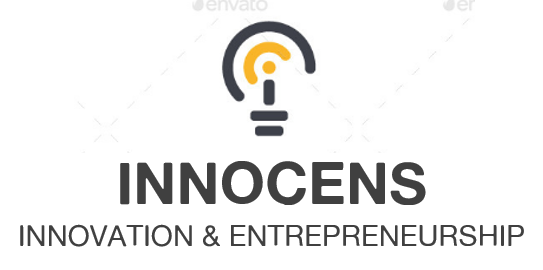 University/Partner1. Is there a unit in charge of innovation & entrepreneurship?YesNoI don't know2. How many employees are working as mentors for new entrepreneurial projects?3. Is there currently any training course in innovation & entrepreneurship?YesNoI don't know4. Is there any organized cooperation with industry or business?YesNo5. How many startups have been created in the last 3 years?6. How many technology transfers have been done in the last 3 years?7. For Q5 and Q6, in which sectors?8. Do you have a business incubator inside the university campus?YesNo9. If yes, how many startups are being incubated at the university?10. Has your university a major role in your local entrepreneurial ecosystem?YesNoI don't know11. Is there any business idea/startup competition currently in the university?YesNoI don't know12. Are there multidisciplinary activities currently being developed in the university?YesNoI don't know13. Does the university facilitate access to public/private funding for its potential entrepreneurs?YesNoI don't know14. What are the main difficulties to start an innovative startup in your country? Please use the scale from 1 to 6 (1 - most important, 6 - less important ). Do not repeat the same scores.1. Lack of training2. Access to funding3. Risk aversion4. Country regulation5. Insufficient capacity to innovate6. Building a teamOther:15. What are the main difficulties in university-industry cooperation?PolicyRegulationsTimeFundingBenefitInterestsOther:16. What would you say are the most important skills to be an entrepreneur?To be a leaderTeam workRisk takerCreativityTechnical skillsSalesDesignOther:17. Is there anything else you would like to add?